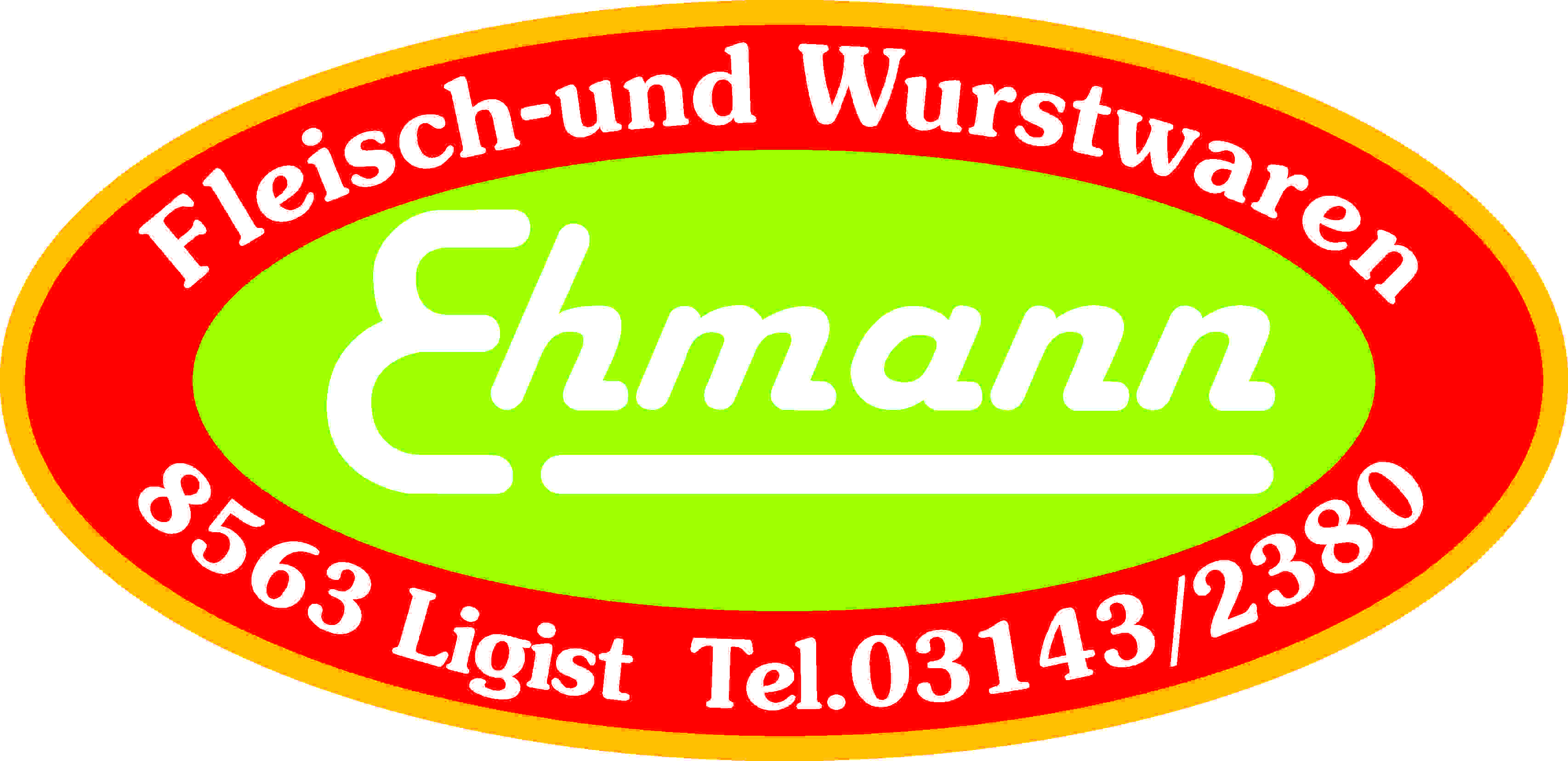 Produktspezifikation:Bacon geschnitten:Beschreibung:		Magere Schweinebäuche werden zugeschnitten, mit Pökelsalz und Gewürzen eingesalzen, geräuchert und gebraten. Einheiten:		1000 g vac. Zutaten:		Schweinebauch– und Schweinefleisch 87%, Speisesalz, Wasser, Stabilisator: E451, E452, E450; Dextrose, Bambusfaser, Glukosesirup, Aromen			Antioxidationsmittel: E 301, Rauch		Konservierungsstoff: E 250, Allergene:		keine Allergene beigefügt				Mikrobiologische	Die mikrobiologischen Eigenschaften werden gemäß denEigenschaften:		Bestimmungen des LMSVG BGBL II 2006/95 iVm VO(EG)			2073/2005 und des dazu ergangenen Erlasses BMGF – 74310/0007-			IV/B/7/2006 vom 08.03.2006 erfüllt.Art. Nr:			1651Verpackung:	 	ca. 1000g vac. mit AromaschutzLagertemperatur:	gekühlt lagern bei +2 bis +6 °CMindesthaltbarkeit:	30 Tage